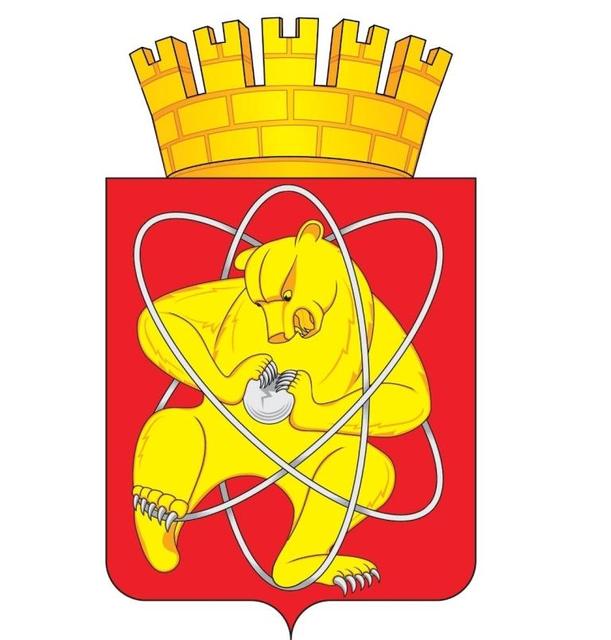 Муниципальное образование «Закрытое административно – территориальное образование  Железногорск Красноярского края»АДМИНИСТРАЦИЯ ЗАТО г. ЖЕЛЕЗНОГОРСКПОСТАНОВЛЕНИЕ    25.06.2019                                                                                                                                     1300г. ЖелезногорскО внесении изменений в постановление Администрации ЗАТО 
г. Железногорск от 28.04.2017 № 744 «Об утверждении Перечня муниципальных услуг, предоставляемых в многофункциональных центрах»В соответствии с Федеральным законом от 06.10.2003 № 131-ФЗ «Об общих принципах организации местного самоуправления в Российской Федерации», Федеральным законом от 27.07.2010 № 210-ФЗ «Об организации предоставления государственных и муниципальных услуг», руководствуясь Уставом ЗАТО Железногорск, ПОСТАНОВЛЯЮ:1. Внести изменение в постановление Администрации ЗАТО 
г. Железногорск от 28.04.2017 № 744 «Об утверждении Перечня муниципальных услуг, предоставляемых в многофункциональных центрах», изложив приложение к постановлению в новой редакции (Приложение). 2. Управлению делами Администрации ЗАТО г. Железногорск 
(Е.В. Андросова) довести настоящее постановление до сведения населения через газету "Город и горожане".3. Отделу общественных связей Администрации ЗАТО г. Железногорск                        (И.С. Пикалова) разместить настоящее постановление на официальном сайте муниципального образования "Закрытое административно-территориальное образование Железногорск Красноярского края" в информационно-телекоммуникационной сети Интернет.4. Контроль над исполнением настоящего постановления возложить на заместителя Главы ЗАТО г. Железногорск по общим вопросам         
М.В. Будулуцу.5. Постановление вступает в силу после его официального опубликования.Глава ЗАТО г. Железногорск                                                                                И.Г. КуксинПриложение к постановлению АдминистрацииЗАТО г. Железногорскот  25.06.2019  № 1300ПЕРЕЧЕНЬ муниципальных услуг, предоставляемых в многофункциональных центрах№п/пНаименование муниципальной услуги1Заключение договоров коммерческого найма жилых помещений муниципального жилищного фонда коммерческого использования ЗАТО Железногорск2Заключение с гражданами договоров социального найма жилых помещений муниципального жилищного фонда ЗАТО Железногорск3Прием заявлений, документов, а также постановка граждан на учет в качестве нуждающихся в жилых помещениях4Оказание финансовой поддержки субъектам малого и (или) среднего предпринимательства, осуществляющим приоритетные виды деятельности5Предварительное согласование предоставления земельного участка6Прием заявлений и принятие решения о бесплатном предоставлении (без проведения торгов) земельных участков в аренду многодетным гражданам, имеющим место жительства на территории муниципального образования "Закрытое административно-территориальное образование город Железногорск Красноярского края"7Подготовка и выдача разрешения на производство земляных работ на территории ЗАТО Железногорск8Выдача архитектурно-планировочного задания9Утверждение документации по планировке территории10Присвоение адресов объектам адресации и аннулирование адресов объектов адресации11Организация информационного обеспечения граждан, органов государственной власти, органов местного самоуправления, организаций и общественных объединений на основе документов Архивного фонда Российской Федерации12Осуществление в установленном порядке выдачи выписок из Реестра муниципальной собственности ЗАТО Железногорск13Выдача разрешений на предоставление земельных участков для индивидуального жилищного строительства14Приобретение земельных участков из земель  сельскохозяйственного назначения, находящихся в государственной и муниципальной собственности, для осуществления фермерским хозяйством его деятельности15Рассмотрение заявлений о предоставлении земельных участков, находящихся в муниципальной собственности, и земельных участков, государственная собственность на которые не разграничена, в аренду без проведения торгов16Прием заявлений, постановка на учет и зачисление в образовательные учреждения, реализующие основную образовательную программу дошкольного образования17Предоставление информации о реализации в образовательных муниципальных учреждениях программ дошкольного, начального общего, основного общего, среднего (полного) общего образования, а также дополнительных общеобразовательных программ18Прием документов, выдача решений о переводе или об отказе в переводе жилого помещения в нежилое или нежилого помещения в жилое помещение19Прием заявлений и выдача документов о согласовании переустройства и (или) перепланировки жилого помещения20Утверждение схемы расположения земельного участка или земельных участков, находящихся в муниципальной собственности ЗАТО Железногорск, на кадастровом плане территории21Подготовка и выдача разрешений на строительство, реконструкцию объектов капитального строительства в соответствии с законодательством о градостроительной деятельности22Выдача разрешений на ввод объекта в эксплуатацию в соответствии с законодательством о градостроительной деятельности23Выдача градостроительных планов земельного участка24Выдача разрешений на установку и эксплуатацию рекламных конструкций на соответствующей территории, аннулирование таких разрешений, выдача предписаний о демонтаже рекламных конструкций, установленных и (или) эксплуатируемых без разрешений, срок действия которых не истек25Предоставление информации об очередности предоставления жилых помещений на условиях социального найма